МЕТОДЫ ПРИКЛАДНОГО СТАТИСТИЧЕСКОГО АНАЛИЗА
Контрольная работа № 1    1. По результатам эксперимента получена таблица:    Из теоретических соображений известен вид зависимости: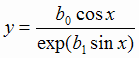 Преобразуйте заданное уравнение в уравнение, линейное по параметрам.Определите по МНК параметры модели.    2. Анализируется зависимость между X и Y. Получены результаты для n=20 пар: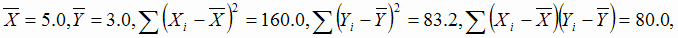 суммирование ведется по индексу i от 1 до n.    Известно, что модель имеет вид: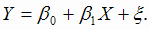 Постройте уравнение регрессии.Найдите оценку дисперсии случайных ошибок S2.    3. Проводится анализ взаимосвязи количества населения “НАС” (млн. чел.) и количества практикующих врачей ПВР (тыс. чел.)Постройте диаграмму рассеяния, сформулируйте соответствующую регрессионную модель, дайте интерпретацию её параметров, рассчитайте оценки этих параметров.Рассчитайте оценку дисперсии случайных ошибок и оценки дисперсий коэффициентов регрессии.Существенно ли отличаются от нуля найденные коэффициенты?Дайте прогноз по количеству ПВР, если количество НАС составит 12,0. Рассчитайте 95 %-й доверительный интервал для этого прогноза.Если значение НАС вырастет на 0,5 ед., насколько изменится значение ПВР?Рассчитайте коэффициент корреляции rxy и коэффициент детерминации R2.Сделайте выводы по построенной модели.Составитель: доцент кафедры АСУ Пономарева Ю.П.X-123Y2.51-0.34-1.72Годы81828384858687888990НАС10,010,310,410,5510,610,710,7510,910,911,0ПВР12,112,613,013,814,916,018,020,021,022,0